Відповідно до Положення про державну підсумкову атестацію учнів (вихованців) у системі загальної середньої освіти, затвердженого наказом Міністерства освіти і науки від 30 грудня 2014 року № 1547, зареєстрованого  в Міністерстві юстиції України 14 лютого 2015 року за №157/26602 та наказу  МОН України № 940 від 16 вересня 2015 року «Про проведення державної підсумкової атестації  учнів (вихованців) у системі загальної середньої освіти у 2015/2016 навчальному році» випускники навчальних закладів здавали ДПА у форматі ЗНО з української мови; математики чи Історії (на вибір).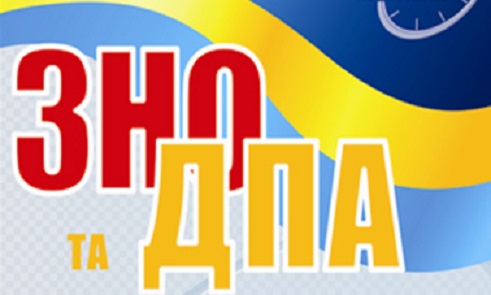 За результатами ДПА-ЗНО 2016 було проведено моніторингове дослідження результатів річного оцінювання та державної підсумкової атестації з української мови, математики та історії України.Мета даного моніторингу – дослідити рівень підготовки випускників старшої школи з української мови, математики та історії України, визначити ступінь об’єктивності оцінювання навчальних досягнень учнів у навчальних закладах з названих вище предметів, порівняти результати річного оцінювання учнів 11-х класів з показниками державної підсумкової атестації у форматі зовнішнього незалежного оцінювання.